22.05.2019  № 1108О городском конкурсе на присуждение премии  «Общественное признание - 2019»В рамках празднования 550-летия города Чебоксары, в целях повышения общественной активности населения, организаций различных форм собственности, побуждения их к плодотворному созиданию, благотворительности и меценатству, общественно полезным делам на благо города Чебоксары администрация города Чебоксары п о с т а н о в л я е т:1. Провести городской конкурс на присуждение премии «Общественное признание - 2019» (далее – городской конкурс) с 1 июня по 15 августа 2019 года.2. Утвердить Положение о городском конкурсе на присуждение премии «Общественное признание - 2019» согласно приложению к настоящему постановлению.3. Управлению информации, общественных связей и молодежной политики администрации города Чебоксары (Ефремова О.В.)  опубликовать настоящее постановление в газете «Чебоксарские новости» и «Вестнике органов местного самоуправления города Чебоксары», разместить на официальном сайте города Чебоксары в информационно-телекоммуникационной сети «Интернет», обеспечить проведение и информационное сопровождение городского конкурса в средствах массовой информации. 4. Настоящее постановление вступает в силу со дня его официального опубликования.5. Контроль за исполнением настоящего постановления возложить на заместителя главы администрации города Чебоксары по социальным вопросам А.Л. Салаеву.Глава администрации города  Чебоксары                                      А.О. ЛадыковУТВЕРЖДЕНОпостановлением администрации города Чебоксарыот 22.05.2019 № 1108Положениео городском конкурсе на присуждение премии «Общественное признание - 2019»I. Общие положения1.1. Настоящее Положение регламентирует порядок организации и проведения городского конкурса на присуждение премии «Общественное признание - 2019» (далее – городской конкурс) за особый вклад представителей широкого круга общественности, граждан, предприятий, организаций и учреждений различных форм собственности в социальную и экономическую жизнь города. 1.2. Конкурс проводится в рамках празднования 550-летия города Чебоксары.II. Цель и задачи конкурса2.1. Целью проведения городского конкурса является привлечение общественного внимания к деятельности граждан, предприятий, организаций и учреждений различных форм собственности, внесших весомый вклад в развитие города Чебоксары, выражение общественного признания их заслуг, талантов и достижений.2.2. Задачи:информирование широкого круга общественности о работе граждан, предприятий, организаций и учреждений различных форм собственности, осуществляющих деятельность на территории города Чебоксары и реализующих социально значимые проекты;пропаганда эффективной формы общественной и социальной деятельности граждан и признание их заслуг;воспитание уважения к своему городу, патриотических чувств, осмысление событий и явлений действительности во взаимосвязи прошлого, настоящего и будущего.III. Учредители премии «Общественное признание - 2019»3.1. Городской конкурс на присуждение премии «Общественное признание – 2019» учреждается главой администрации города Чебоксары. 3.2. Общее руководство конкурса осуществляет управление информации, общественных связей и молодежной политики администрации города Чебоксары.IV. Соискатели4.1. Соискателями премии могут стать руководители, коллективы и работники предприятий, организаций и учреждений различных форм собственности, представители общественных и некоммерческих объединений, индивидуальные предприниматели, граждане, осуществляющие свою деятельность и реализующие собственные проекты на территории города Чебоксары.4.2. Основные показатели эффективности деятельности соискателей премии:социальная значимость реализованных проектов для муниципального образования города Чебоксары; новизна методов работы;эффективность общественной работы;признание деятельности соискателя.4.3. Оценка деятельности соискателей осуществляется членами конкурсной комиссии (далее - Конкурсная комиссия) в соответствии с критериями оценки деятельности соискателей премии по основным показателям эффективности согласно приложению № 1 к настоящему Положению.4.4. Для участия в городском конкурсе соискатели представляют конкурсные материалы, определенные п. 6.4 настоящего Положения, по адресу: город Чебоксары, улица К. Маркса, дом 36, администрация города Чебоксары, кабинет 244, в рабочие дни с 08:00 до 17:00, перерыв с 12:00 до 13:00, тел. 23-50-44, e-mail: gcheb_pressa4@cap.ru. V. Организация городского конкурса5.1. Проведение городского конкурса осуществляет управление информации, общественных связей и молодежной политики администрации города Чебоксары, которое проводит следующую работу:организует информационное сопровождение премии «Общественное признание - 2019» для информирования широкого круга общественности, организаций, населения о проведении городского конкурса;информирует потенциальных соискателей премии по вопросам оформления пакета документов;осуществляет прием и регистрацию заявок на соискание премии (далее - заявки), проверку правильности их оформления и наличия полного пакета документов;в соответствии с критериями городского конкурса рассматривает поступившие заявки и определяет их соответствие требованиям, предъявляемым к соискателям;организует заседание Конкурсной комиссии по определению победителей городского конкурса, готовит аналитические справки и другие материалы о ходе конкурса;готовит проекты итоговых документов городского конкурса, а также церемонию вручения премии «Общественное признание - 2019».5.2. Конкурсная комиссия формируется из представителей общественности, депутатов Чебоксарского городского Собрания депутатов, Почетных граждан города Чебоксары, представителей администрации города Чебоксары.5.2.1. Состав Конкурсной комиссии утверждается распоряжением  администрации города Чебоксары.5.2.2. Конкурсная комиссия определяет номинантов и лауреатов премии в каждой номинации. Решение принимается по результатам подсчета критериев основных показателей эффективности деятельности соискателей премии. Победителями конкурса в каждой номинации признаются соискатели, которые в сумме набрали наибольшее количество баллов в заявленной номинации.5.2.3. Конкурсная комиссия вправе определить дополнительные номинации.5.2.4. Любой член Конкурсной комиссии обязан уведомить председателя комиссии в письменном виде о возникающей личной заинтересованности при рассмотрении конкурсных материалов. Протокольным решением член Конкурсной комиссии, имеющий личную заинтересованность конкретной номинации (ях) в определении номинантов и лауреатов премии, освобождается от участия в оценке деятельности соискателей.5.2.5. Заседание Конкурсной комиссии считается правомочным, если в нем приняло участие не менее 2/3 количества членов. 5.2.6. Решение Конкурсной комиссии оформляется протоколом за подписью председателя и секретаря комиссии, которое можно обжаловать в соответствии с законодательством Российской Федерации.5.2.7. Итоги конкурса подводятся в срок до 15 августа 2019 года. 5.2.8. Информация об итогах конкурса размещается на официальном сайте администрации города Чебоксары (http://www.gcheb.cap.ru/) и в средствах массовой информации.VI. Порядок выдвижения кандидатовна соискание премии «Общественное признание - 2019»6.1. Выдвижение кандидатов на соискание премии «Общественное признание – 2019»  производится на основе поданных в управление информации, общественных связей и молодежной политики администрации города Чебоксары заявок.6.2. Подача заявок может осуществляться соискателями самостоятельно, а также иными лицами, действующими в интересах соискателей в силу закона, с их ведома и письменного согласия, при предъявлении документов, удостоверяющих полномочия доверителя. Если подача заявки осуществляется работодателем соискателя, то к заявке прилагаются копии приказа о приеме на работу (назначении на должность) соискателя и его работодателя. Соискатели вправе предоставить любые, незапрещенные федеральным законодательством о государственной и иной охраняемой законом тайне сведения, подтверждающие заслуги перед муниципальным образованием.6.3. Повторное награждение премией в конкретной номинации возможно не ранее, чем через три года с момента награждения.6.4. Соискатель премии «Общественное признание - 2019», а также иные лица, действующие в интересах соискателей в силу закона, с их ведома и письменного согласия, при предъявлении документов, удостоверяющих полномочия доверителя или работодатель представляют в управление информации, общественных связей и молодежной политики администрации города Чебоксары следующие конкурсные материалы:заявку на соискание премии по форме (на бумажном носителе и в электронном виде):для юридических лиц и общественных организаций согласно приложению № 2 к настоящему Положению;для физических лиц согласно приложению  № 3 к настоящему Положению;материал с описанием конкретного реализованного проекта и объемом текста не более двух страниц (формат А 4 на бумажном носителе и электронном виде);презентацию проекта (5-7 слайдов);подборку материалов с фотографиями по результатам реализации проекта соискателя и/или видеоролик не более 3 минут на USB-флеш-накопителе (с последующим возвратом соискателю конкурса);положительные отзывы о деятельности соискателя (на официальном бланке предприятий, организаций и учреждений различных форм собственности).6.5. Конкурсная комиссия имеет право запрашивать и получать дополнительную информацию по вопросам деятельности соискателей.6.6. Представленные на городской конкурс конкурсные материалы возвращаются соискателям (по письменному заявлению в произвольной форме) в течение месяца после торжественной церемонии награждения победителей и призеров. 6.7. Конкурсные материалы, представленные соискателем на городской конкурс, хранятся в течение месяца после торжественной церемонии награждения победителей и призеров в управлении информации, общественных связей и молодежной политики администрации города Чебоксары.6.8. Информация, содержащаяся в представленных конкурсных материалах, может использоваться на публичных мероприятиях города Чебоксары и информационно-телекоммуникационных сетях.VII. Порядок проведения городского конкурсана присуждение премии «Общественное признание-2019»Городской конкурс проводится в 3 этапа:1-й этап: 1 июня - 1 августа 2019 года – прием документов на соискание премии, работа с заявками соискателей;2-й этап: до 15 августа 2019 года - подведение Конкурсной комиссией итогов городского конкурса;3-й этап: август 2019 года - торжественная церемония награждения победителей и призеров.VIII. Церемония награжденияЦеремония награждения является заключительным этапом проведения городского конкурса, проходит в торжественной обстановке с участием артистов и творческих коллективов в рамках празднования Дня города Чебоксары, посвященного 550-летнему юбилею столицы Чувашии.IX. НоминацииОбщие номинации (для юридических лиц и общественных организаций):1) «На благо Чебоксар и горожан» (благотворительная акция, проведенная в 2019 году; социальный проект 2019 года; проект социально ответственного бизнеса 2019 года);2) «Чебоксары – это мы» (проект, реализованный в рамках 550-летия города Чебоксары);3) «Ради жизни на Земле» (проект, посвященный 74-й годовщине Победы в Великой Отечественной войне; мероприятия, приуроченные чествованию ветеранов Великой Отечественной войны и увековечению памяти воинов, погибших в годы войны 1941-1945 годов; воспитание у подрастающего поколения уважения к памяти  защитников Отечества);4) «Чебоксары – наш уютный дом» (активные граждане и общественные организации, содействующие объединению усилий жителей с целью благоустройства домов, подъездов, придомовых территорий);5) «Дарить добро чебоксарцам» (проекты по оказанию помощи людям с ограниченными возможностями здоровья; работа с многодетными семьями и детьми-сиротами; участие в экологических и гуманитарных акциях; содействие в сфере правозащиты и поисках пропавших людей);6) «Будущее Чебоксар делаем сегодня» (организации, прославившие город  своими достижениями);7) «Чебоксарец года» (граждане, прославившие  город своим трудом, значительными достижениями);8) «Чебоксары - пишу и снимаю о городе» (журналисты, операторы, писатели, поэты, фотокорреспонденты, подготовившие интересные для жителей материалы о городе, посвященные 550-летнему юбилею);9) «Семейные традиции – история Чебоксар» (семьи, сохраняющие традиции национальной культуры, обычаи семьи, историю своего рода, приверженность семейной профессии);10) «Спорт и личность»  (организация работы по развитию физической культуры, пропаганде здорового образа жизни на предприятиях, учреждениях, в микрорайонах города по месту жительства);11) «Народный герой» (граждане, чьи поступки получили широкий, положительный общественный резонанс в обществе).X. Награды городского конкурса на присуждение премии «Общественное признание-2019»10.1. Премия «Общественное признание - 2019» имеет негосударственный общественный статус, не является денежным призом. 10.2. Лауреаты премии определяются по номинациям. В каждой номинации награждаются три лауреата:первое место - главная награда премии: лауреат получает эксклюзивную статуэтку «Общественное признание - 2019», диплом участника и памятный приз;второе место: лауреат премии получает эксклюзивную статуэтку «Общественное признание - 2019», диплом участника и памятный приз;третье место: лауреат премии получает эксклюзивную статуэтку «Общественное признание - 2019», диплом участника и памятный приз.10.3. Участники конкурса награждаются дипломом участника._____________________________________Приложение № 1к Положению о городском  конкурсе на присуждение премии «Общественное признание - 2019»Оценка деятельности соискателей городского конкурса на присуждение премии «Общественное признание - 2019»_____________________________________Приложение № 2к Положению о городском  конкурсе на присуждение премии «Общественное признание - 2019»Управление информации, общественных связей и молодежной политики администрации города Чебоксары Городской конкурс на присуждение премии «Общественное признание - 2019»  Заявка на соискание премии«Общественное признание - 2019»(для юридических лиц)в номинации_____________________________________________________Дата_________				______________(_________________)              подпись руководителя	 Ф.И.О.(последнее - при наличии)печать (при наличии)Приложение № 3к Положению о городском  конкурсе на присуждение премии «Общественное признание - 2019»Управление информации, общественных связей и молодежной политики администрации города Чебоксары Городской  конкурс на присуждение премии «Общественное признание - 2019»  Заявка на соискание премии«Общественное признание - 2019»(для физических лиц)в номинации  ____________________________________________________В соответствии с Федеральным законом от 27.07.2006 № 152-ФЗ «О персональных данных» даю согласие на обработку и использование моих персональных данных и использование конкурсных материалов на публичных мероприятиях города Чебоксары и информационно-телекоммуникационных сетях.Дата	_________		  ____________   ________________________________                                                                      (подпись)                   Ф.И.О.(последнее - при наличии)Чăваш РеспубликиШупашкар хулаАдминистрацийěЙЫШĂНУ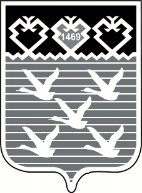 Чувашская РеспубликаАдминистрациягорода ЧебоксарыПОСТАНОВЛЕНИЕНаименование показателейКритерииОценочный баллСоциальная значимость реализованных проектов для муниципального образования города Чебоксары - высокая;- средняя;- низкая;- проект незначителен для города5430Новизна методов работы- новое направление работы для района, города;- направление работы в городе уже присутствует;- новые методы не применялись520Эффективность общественной работы- достижение полученных результатов к выдвинутым ранее целям;- распространение опыта работы55Признание деятельности соискателяположительные отзывы о деятельности соискателя:- наличие отзывов;- отзывы отсутствуют50Предоставление фото- и/иливидеоматериалов- наличие фотоматериалов;- наличие видеоматериалов (оценивается при соблюдении регламента)55№ п./п.Сведения о юридическом лицеСведения о юридическом лице1.Наименование организации (в соответствии с учредительными документами)2.Юридический адрес3.Фактический адрес4.Контактная информация (телефон, факс, сайт)5.ФИО руководителя и его должность6.ФИО контактного лица, телефон, e-mail7.Название проекта, краткое описание проекта и его результатов в соответствии с номинацией8.Наличие положительных отзывов о деятельности от общественных или государственных организаций и их контактный телефон№Сведения о физическом лицеСведения о физическом лице1.Фамилия, Имя, Отчество (последнее - при наличии)2.Контактная информация (домашний или рабочий адрес, телефон) 3.Краткая информация о деятельности соискателя в соответствии с направлением номинации4.Наличие положительных отзывов о деятельности от общественных или государственных организаций и их контактный телефон